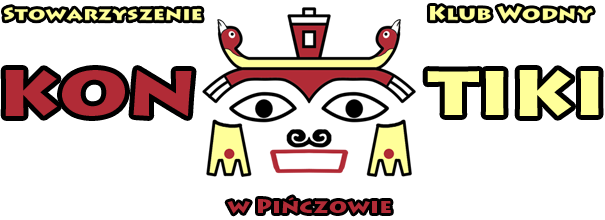 Stowarzyszenie Klub Wodny Kon-Tiki w Pińczowie, 28-400 Pińczów, ul. Pałęki 28.Tel. 601 933 113, 691 747 183 Email: klubkontiki@gmail.com. www: kon-tiki.plSzanowni Goście.Korzystanie z Przystani i Wypożyczalni Stowarzyszenia Klub Wodny KON-TIKI w Pińczowie jest równoznaczne ze znajomością i akceptacją obowiązujących tu zasad.
Regulamin Wypożyczalni Sprzętu Pływającego Stowarzyszenia Klub Wodny KON-TIKI w PińczowieNa terenie Przystani Wodnej Stowarzyszenia Klub Wodny KON-TIKI w Pińczowie należy zachować ostrożność. Kąpiel jest dozwolona tylko na wyznaczonym kąpielisku zgodnie z jego regulaminem.Przystań i wypożyczalnia sprzętu pływającego czynne są w sobotę i niedzielę od 10:00 do 20:00.Korzystanie ze sprzętu pływającego jest płatne – zgodnie z obowiązującym Cennikiem.Sprzęt pływający może być wypożyczany wyłącznie przez osoby, które ukończyły 16 lat, po
okazaniu u pracownika Wypożyczalni dokumentu tożsamości.Wypożyczając sprzęt wodny należy pobrać obowiązkowe wyposażenie ratunkowe
(kamizelki ratunkowe lub asekuracyjne) dla każdej osoby przewidzianej do
korzystania ze sprzętu.Rodzice lub opiekunowie pełnoletni dysponujący sprzętem pływającym mogą zabrać na pokład dzieci na własną odpowiedzialność.Osobom nietrzeźwym lub pozostającym pod wypływem środków odurzających sprzętu pływającego nie wypożyczamy. W przypadku sprzętu pływającego wieloosobowego, na pokładzie może się znajdować
jednocześnie tylu pasażerów, na ile osób użytkowany sprzęt pływający jest dopuszczony.Użytkownikom sprzętu zabrania się: Wchodzenia na pokład jednostki pływającej w twardym obuwiu,Wędkowania z pokładu,Odstępowania sprzętu pływającego innym osobom i pozostawiania go bez dozoru,Picia alkoholu w czasie dysponowania jednostką pływającą lub spożywania innych środków odurzających,Skakania do wody z wypożyczonego sprzętu pływającegoUżytkownik sprzętu pływającego zobowiązany jest do:Obserwowania warunków pogodowych i w razie potrzeby podjęcia stosownych działań, w celu zapewnienia bezpieczeństwa sobie i innym pasażerom,Używania sprzętu asekuracyjnego (osoby nie umiejące pływać powinny podczas rejsu mieć na sobie kamizelkę asekuracyjną).W przypadku uszkodzenia sprzętu pływającego lub przedłużenia wynajmu Użytkownik zobowiązany jest do niezwłocznego powiadomienia administratora Przystani – telefon 601 933 113.Za zniszczenie, braki i uszkodzenia wynikłe na skutek niewłaściwej eksploatacji wypożyczonego sprzętu, materialną odpowiedzialność ponosi użytkownik, który zostanie obciążony kosztami naprawy powstałej szkody.Za szkody, zniszczenia lub spowodowanie nieszczęśliwego wypadku z udziałem osób trzecich w czasie korzystania z wypożyczonego sprzętu pływającego odpowiedzialna jest osoba wypożyczająca sprzęt pływający.W przypadku dużej fali i silnego wiatru wypożyczanie sprzętu jest wstrzymane.Życzymy przyjemnego i bezpiecznego wypoczynku.Zarząd Stowarzyszenia Klubu Wodnego KON-TIKI w Pińczowie